三商美邦的永續策略方針第七條 等級：進階資料來源：2017年三商美邦人壽企業社會責任報告書三商美邦為積極回應各界利害關係人期待，訂有「三商美邦人壽保險股份有限公司企業社會責任實務守則」，致力於治理、社會、環境等面向落實推動企業社會責任企業概述三商美邦人壽（原名三商人壽）成立於1993年7月，為三商投資控股股份有限公司（原三商行集團）旗下之子公司。2001年與美商百年金融集團MassMutual策略結盟，更名為「三商美邦人壽」，並沿用至今。該次結盟除了財務上的合作外，同時為今日的三商美邦人壽於公司治理、內稽內控之架構與制度奠定了堅實的基礎。 2010年三商美邦人壽與MassMutaul結束長達10年策略合作關係，並由母集團三商行將MassMutual所有持股全數買回，顯示三商美邦人壽深耕台灣保險市場之決心。其後三商美邦人壽積極籌備上市，並於兩年後2012年12月正式掛牌，股票代號2867，也成為當時相隔15年來唯一上市之壽險股。案例描述三商美邦為積極回應各界利害關係人期待，持續朝向「最能創造價值的專業壽險公司」之目標邁進，公司經董事會決議通過，訂有「三商美邦人壽保險股份有限公司企業社會責任實務守則」，由總經理轄下之首長辦公室負責企業社會責任政策、制度或相關管理方針及具體推動計畫之提出及執行，致力於治理、社會、環境等面向落實推動企業社會責任，並將相關成效編製成報告書，每年提董事會報告通過後開放各界利害關係人下載，三大面向皆設有短期目標、中期策略及長期方針。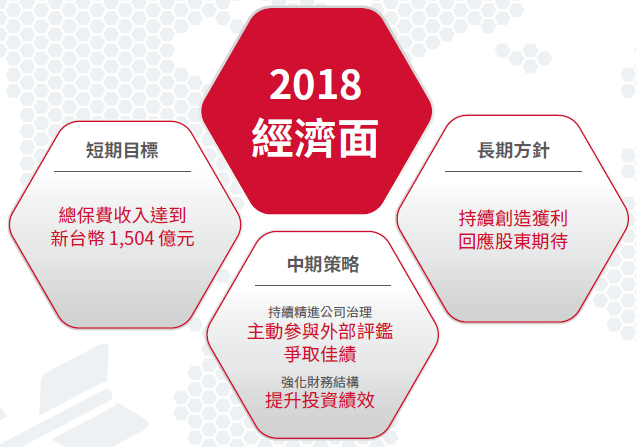 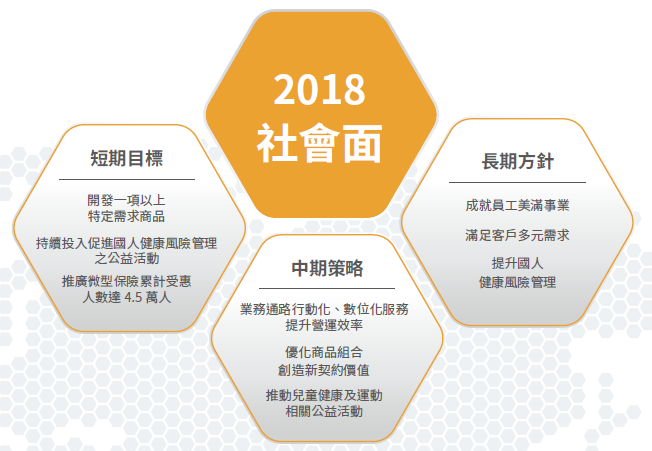 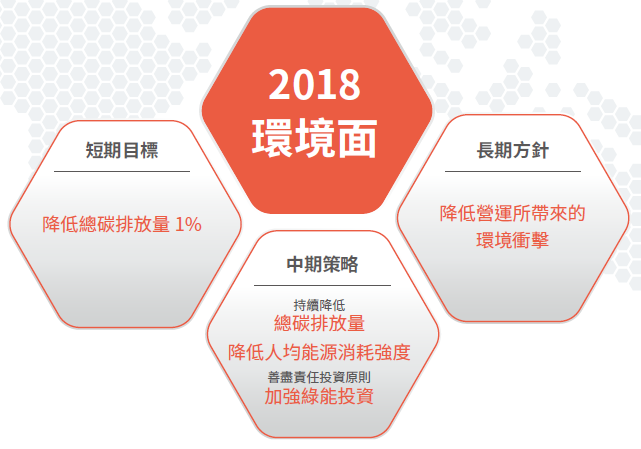 